平成30年度　アンガーマネージメント勉強会のご案内　この勉強会は、矯正や更生保護の処遇における実践的な知識やスキルの向上を目的としています。少年の問題行動や犯罪・非行の生じるパターンおよび背景を見立てる力の向上および処遇過程における効果的な面接技法等の習得・研鑽を目指して、事例検討や面接練習などの活動を行なっています。　今年度も別紙の通り勉強会を開催する予定です。アンガーマネージメントの理論と技法に基づいて事例検討を行い、介入のポイントを決めて面接練習を行います。参加をご希望される方は、申込用紙に必要事項をご記入のうえ、指定の宛先までご連絡ください。アンガーマネージメントは平成20年から矯正研修所において実施されている「人権研修」の一環として取り入れられています。研修に参加された矯正職員の方々などから継続的な学習のご要望をいただき、以降、当会が継続的に開催されるに至っています。１．2018年度の予定期日および内容の予定会　場：東京少年鑑別所内　東京法務少年支援センター（予定）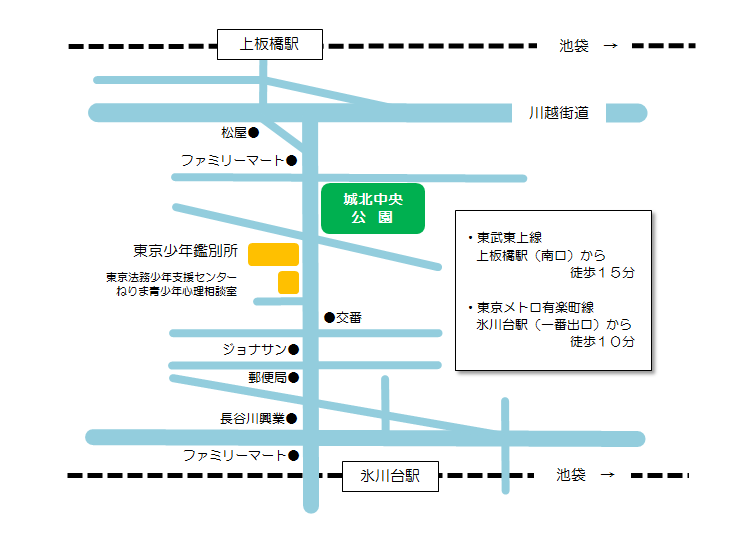 参加費：3,000円（各回）申込み方法：申込み用紙をご記入のうえ、下記のアドレスにご送付ください。　　　　　　申込み用紙を確認次第、詳細について連絡させていただきます。angermanagement.kt52@gmail.com申込み用紙※　ご記入いただいた個人情報は当会の連絡のみに使用します。※　年度内に一度ご提出いただければ、以降の提出は不要です。期　日日　程内　容第１回2018年5月20日（日）10:00~15:00(休憩12:00~13:00)・アンガーマネージメントの概念理解・面接技法と現場対応第2回2018年7月15日（日）10:00~15:00(休憩12:00~13:00)事例検討矯正、更生保護、児童相談所などの事例を扱います。各回の詳細は参加のお申込みをいただいた方に別途ご連絡します。内容に関するお問い合わせは下記のアドレスまでお願い致します。第3回2018年９月30日（日）10:00~15:00(休憩12:00~13:00)事例検討矯正、更生保護、児童相談所などの事例を扱います。各回の詳細は参加のお申込みをいただいた方に別途ご連絡します。内容に関するお問い合わせは下記のアドレスまでお願い致します。第４回2019年1月20日（日）10:00~15:00(休憩12:00~13:00)事例検討矯正、更生保護、児童相談所などの事例を扱います。各回の詳細は参加のお申込みをいただいた方に別途ご連絡します。内容に関するお問い合わせは下記のアドレスまでお願い致します。第５回2019年3月17日（日）10:00~15:00(休憩12:00~13:00)事例検討矯正、更生保護、児童相談所などの事例を扱います。各回の詳細は参加のお申込みをいただいた方に別途ご連絡します。内容に関するお問い合わせは下記のアドレスまでお願い致します。お名前ご所属主な勤務内容ご住所※当会から郵送物などがある際に送付可能な住所をご記入ください。〒ご連絡先電　話：メール：研修・実務経験※アンガーマネージメントや改善指導などに関するご経験があればご記入ください。特に学びたい内容※ご参加にあたって特に興味関心のある事柄があればご記入ください。ご参加される回※参加を希望される回に○をつけてください。2018年　5/20（　　　），7/15（　　　），9/30（　　　）2019年　1/20（　　　），3/17（　　　）